PayrollEntering a Paycheck ReprintProcedureYou are about to follow step-by-step instructions for having a paycheck reprinted.  Before entering the re-print request, you must gather the necessary information, ensure that it is eligible for an agency entered check reprint, and get approval from the State Treasurer's Office.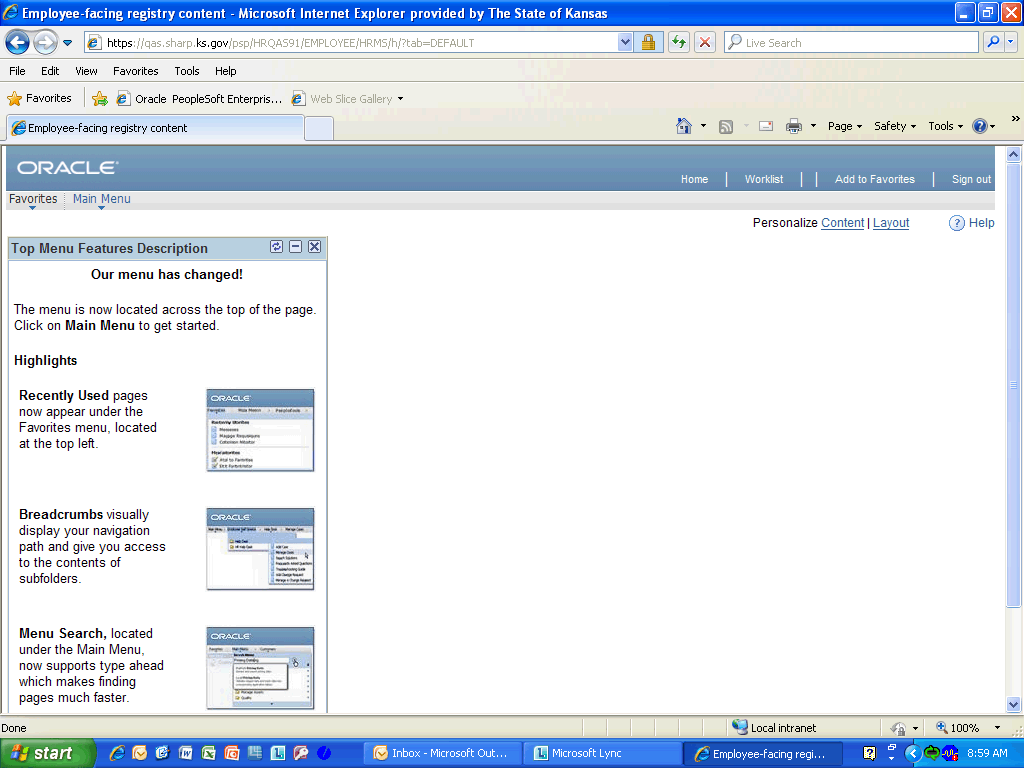 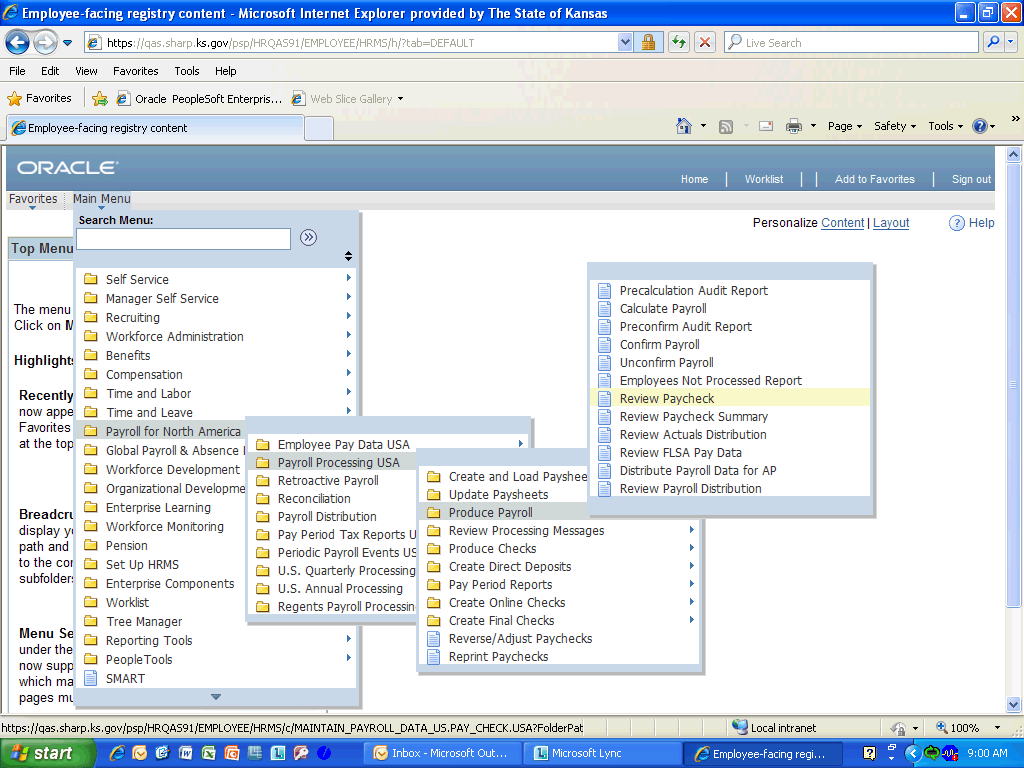 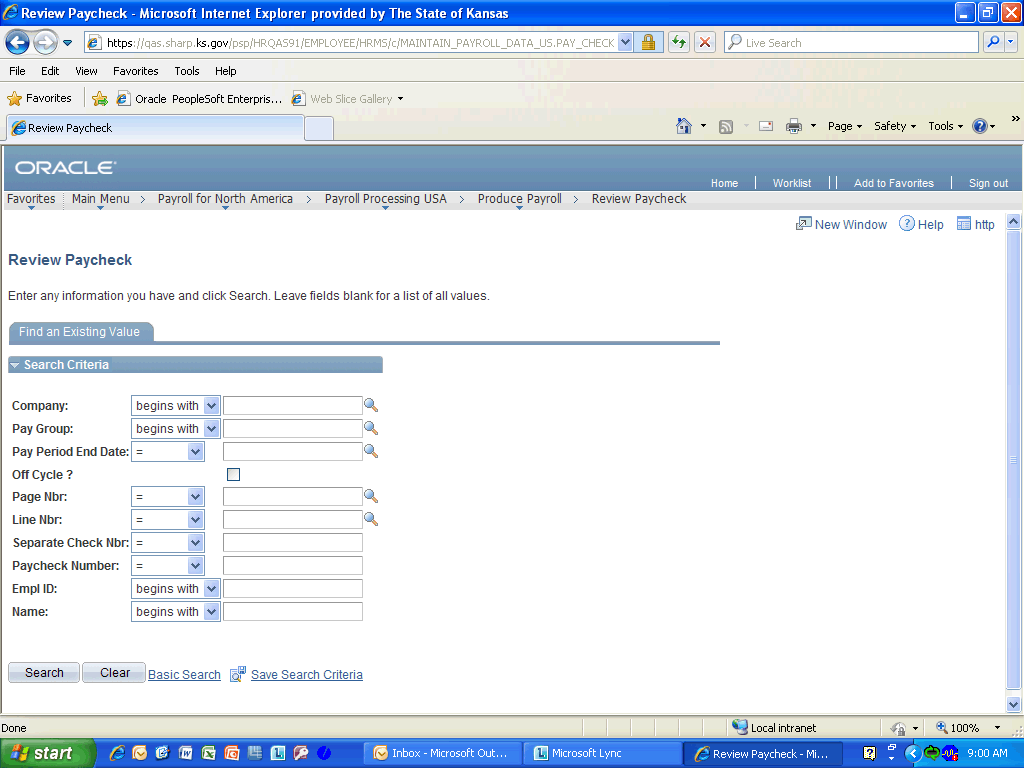 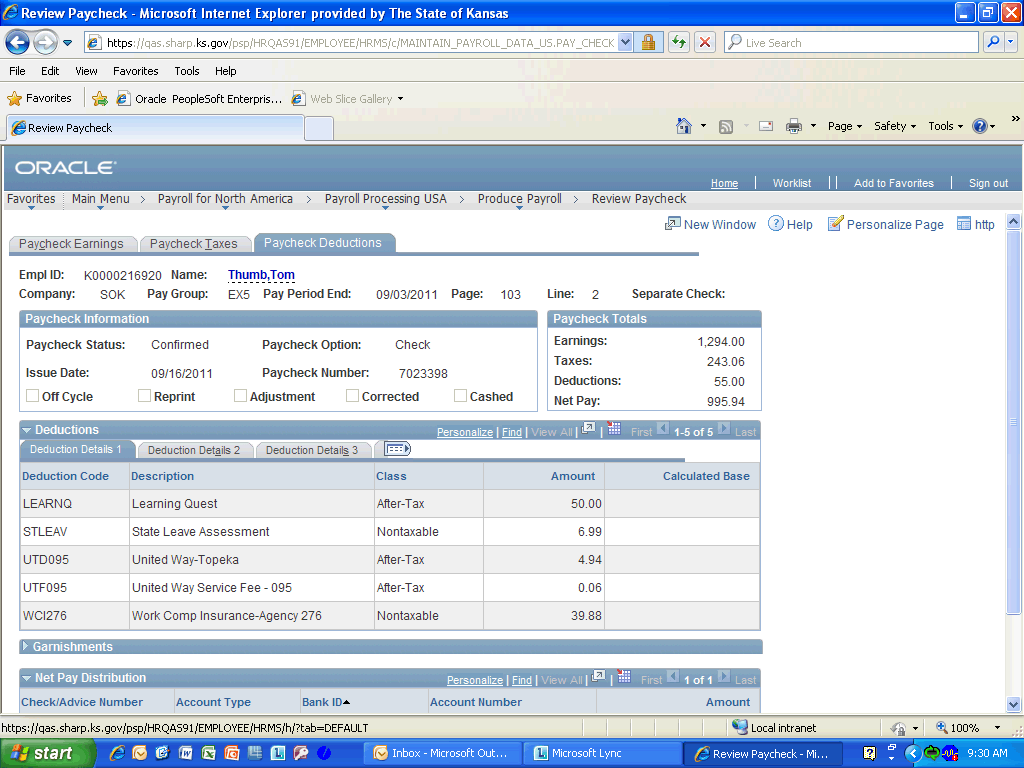 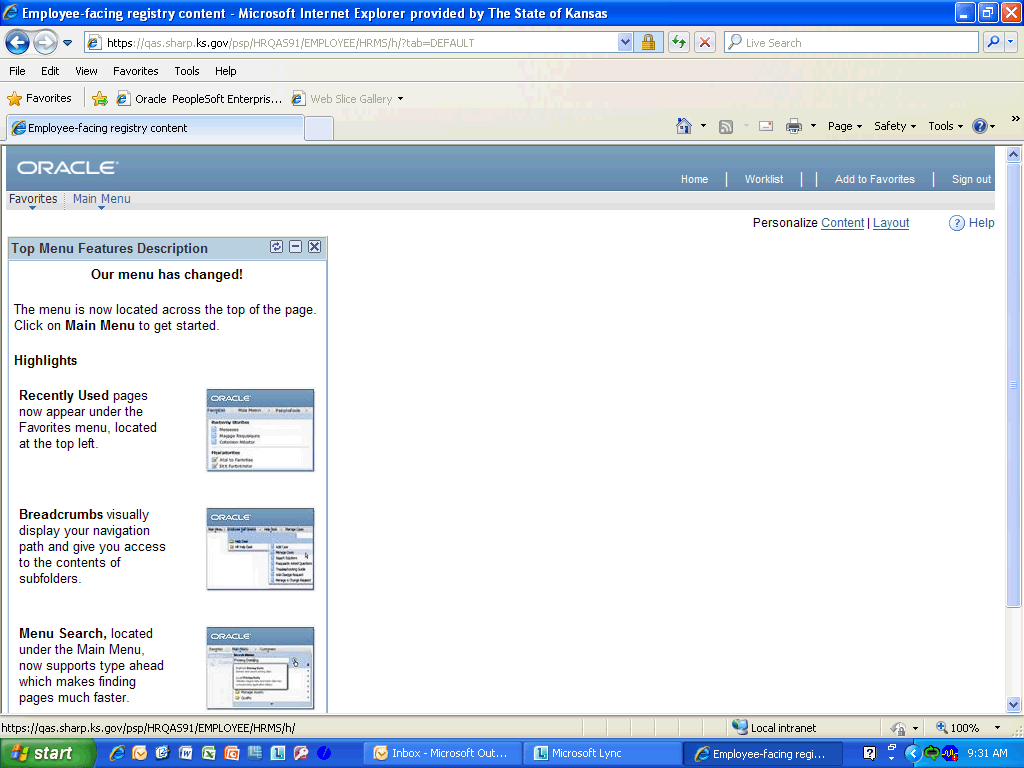 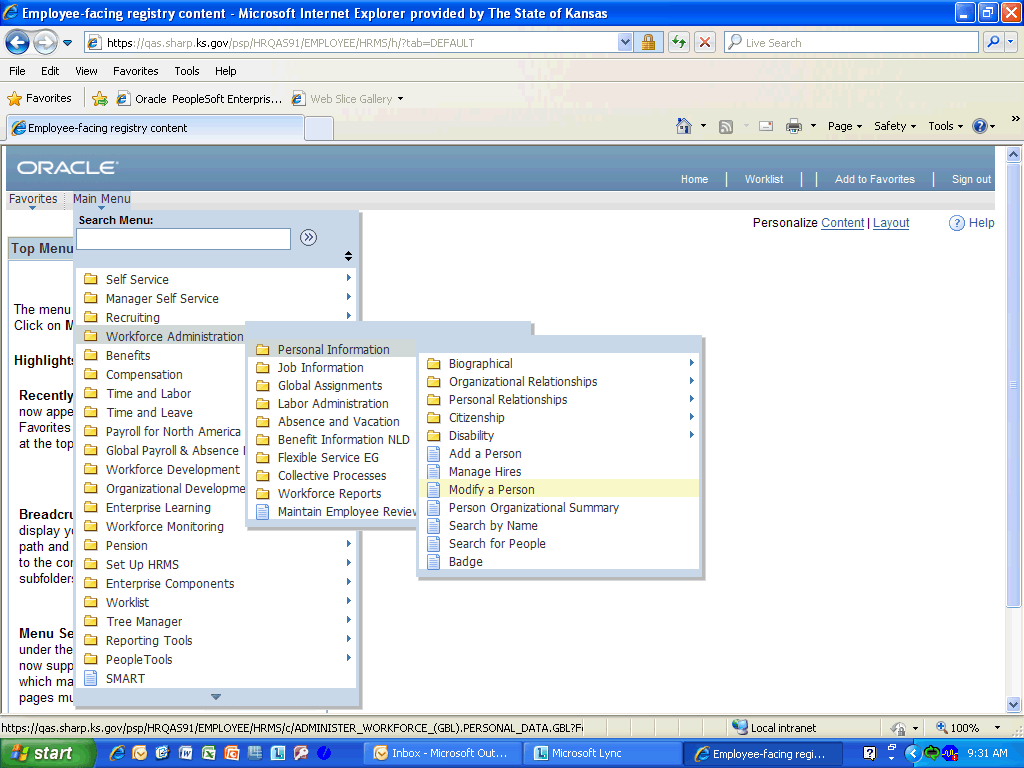 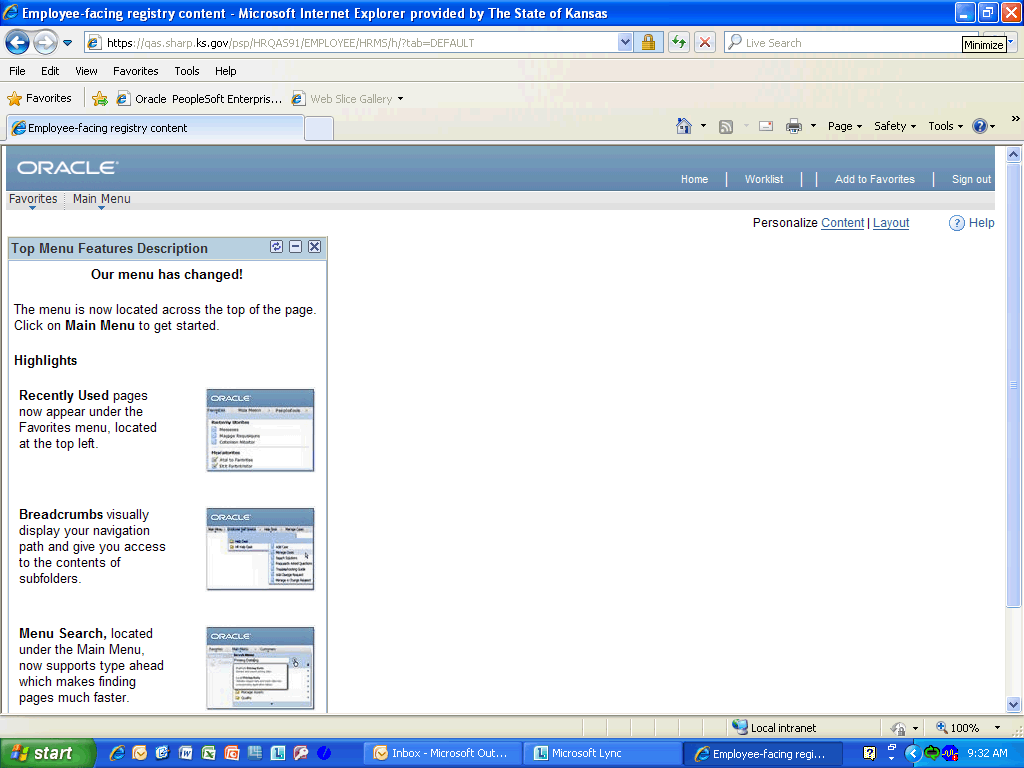 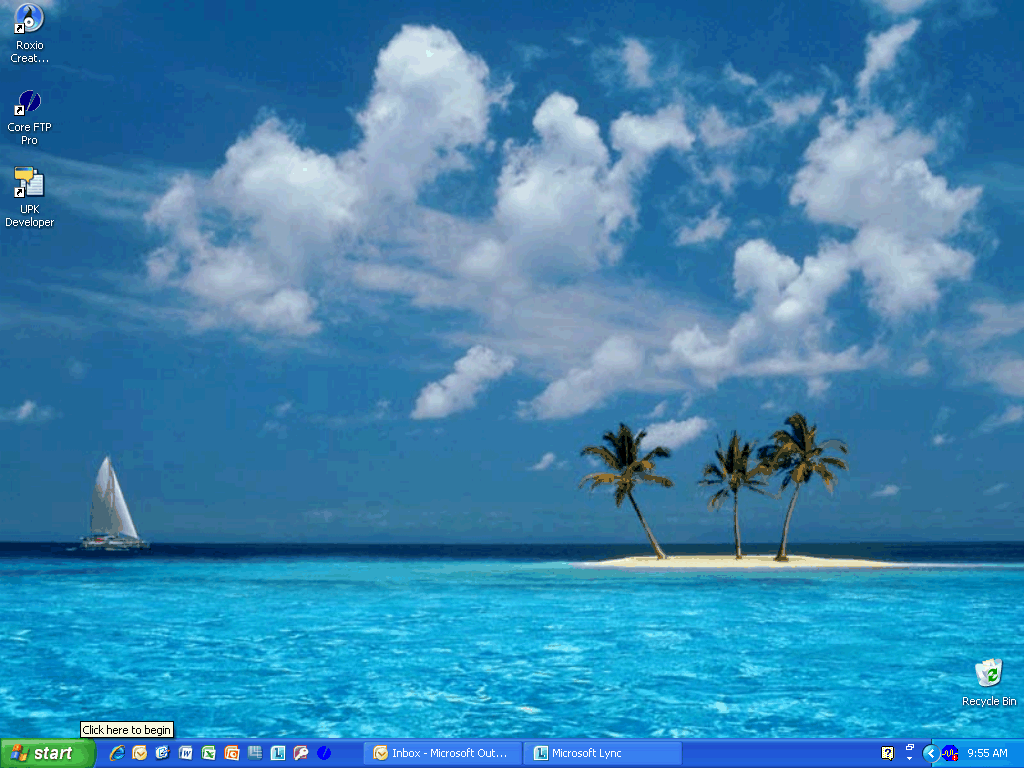 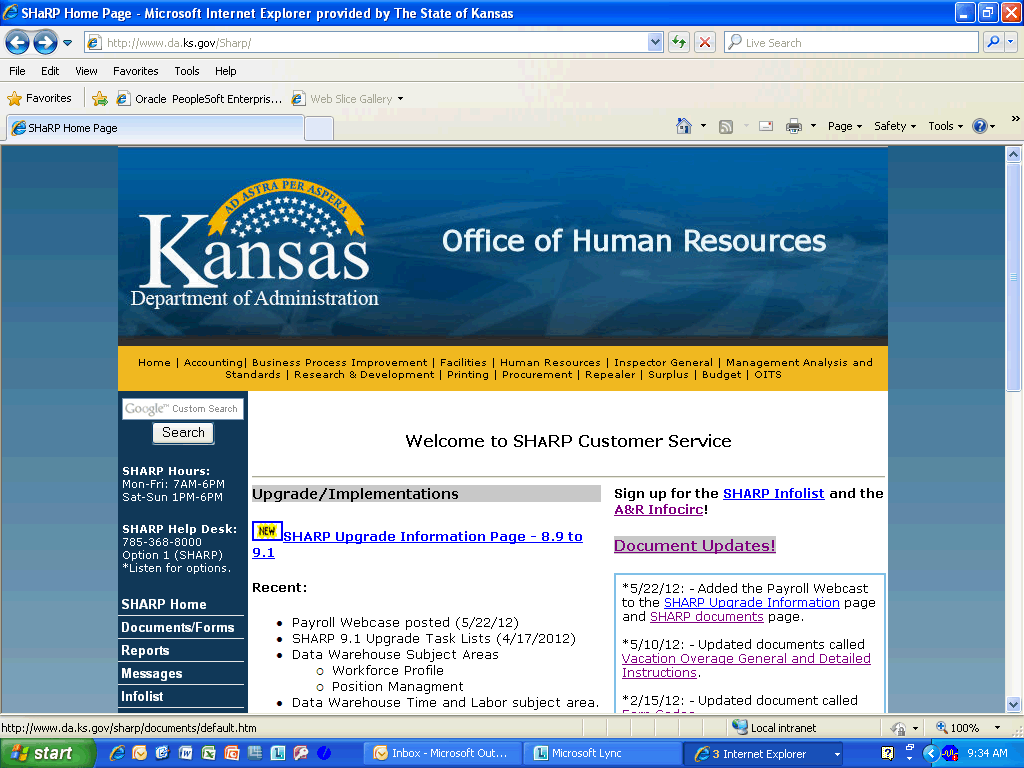 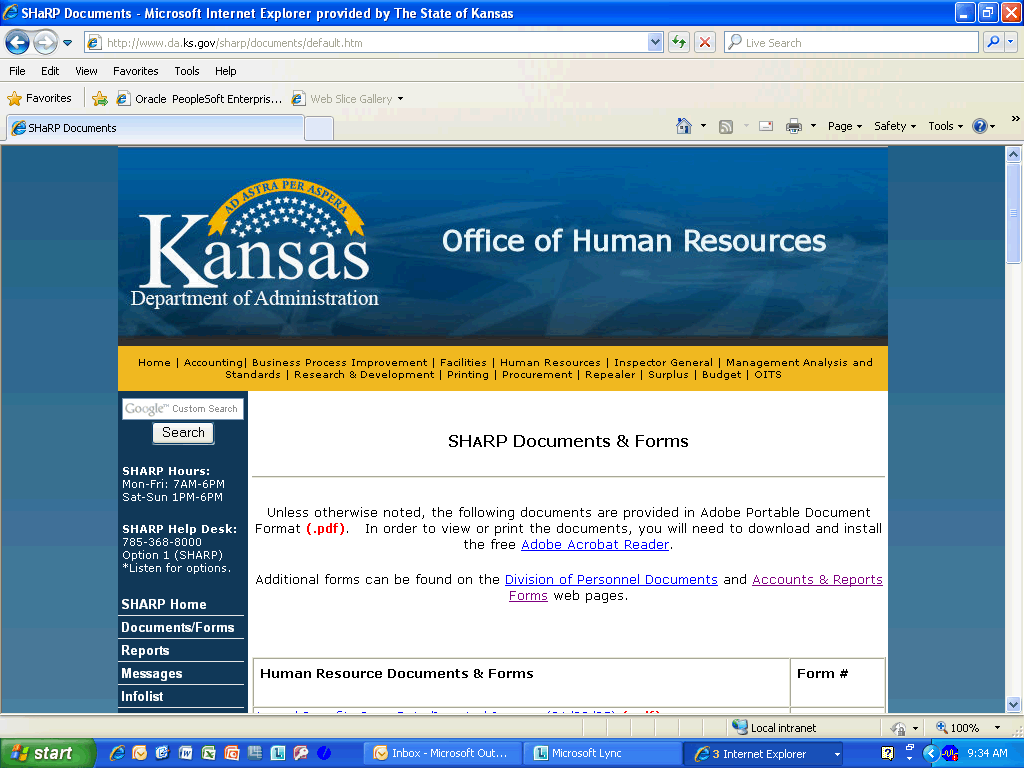 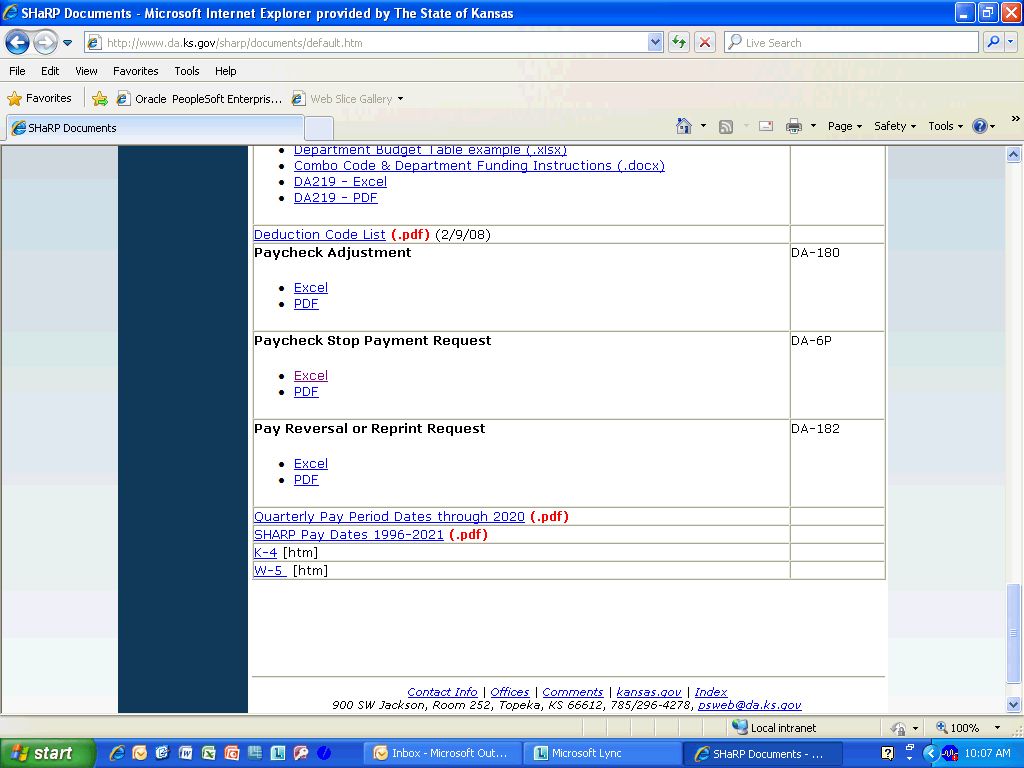 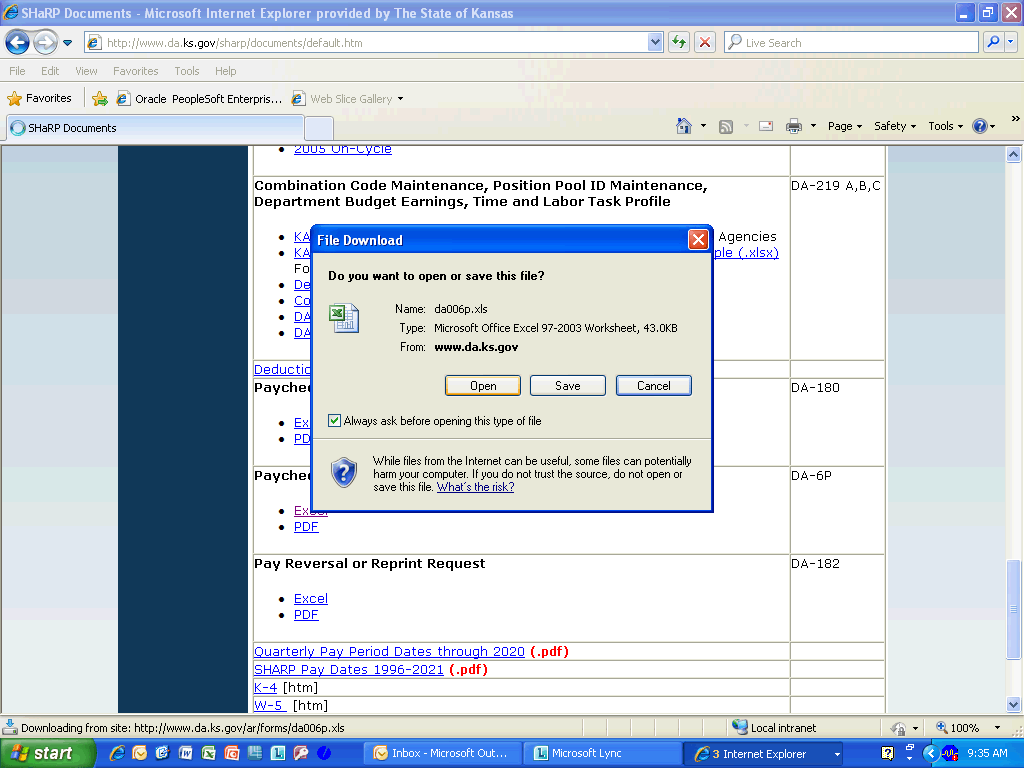 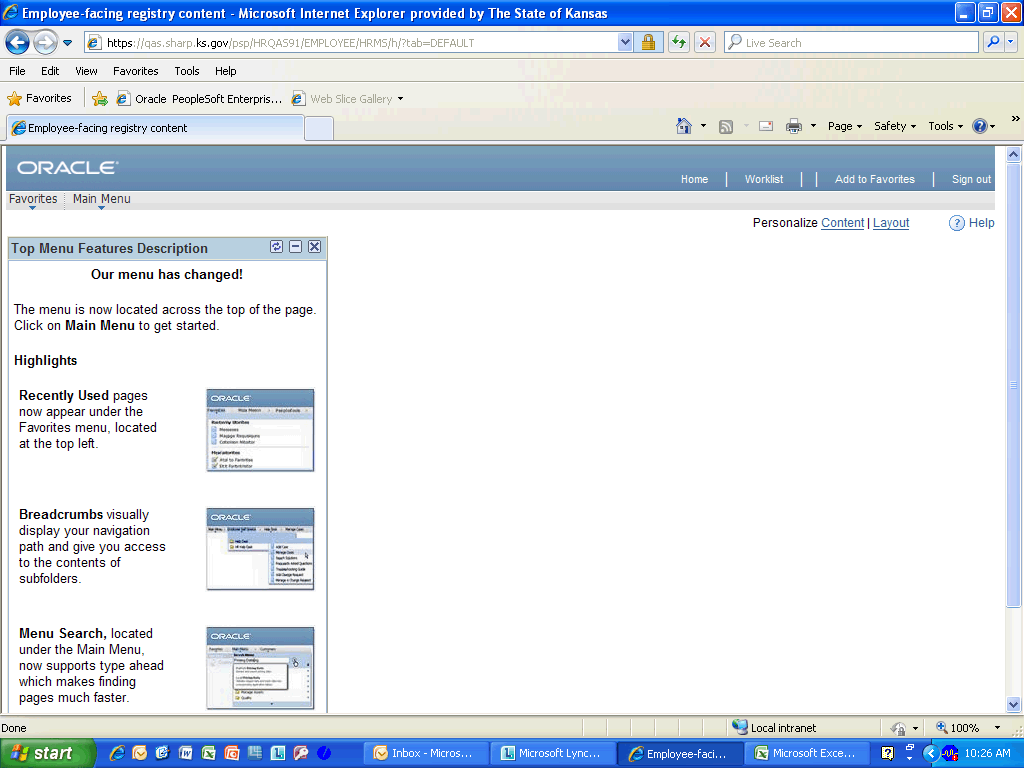 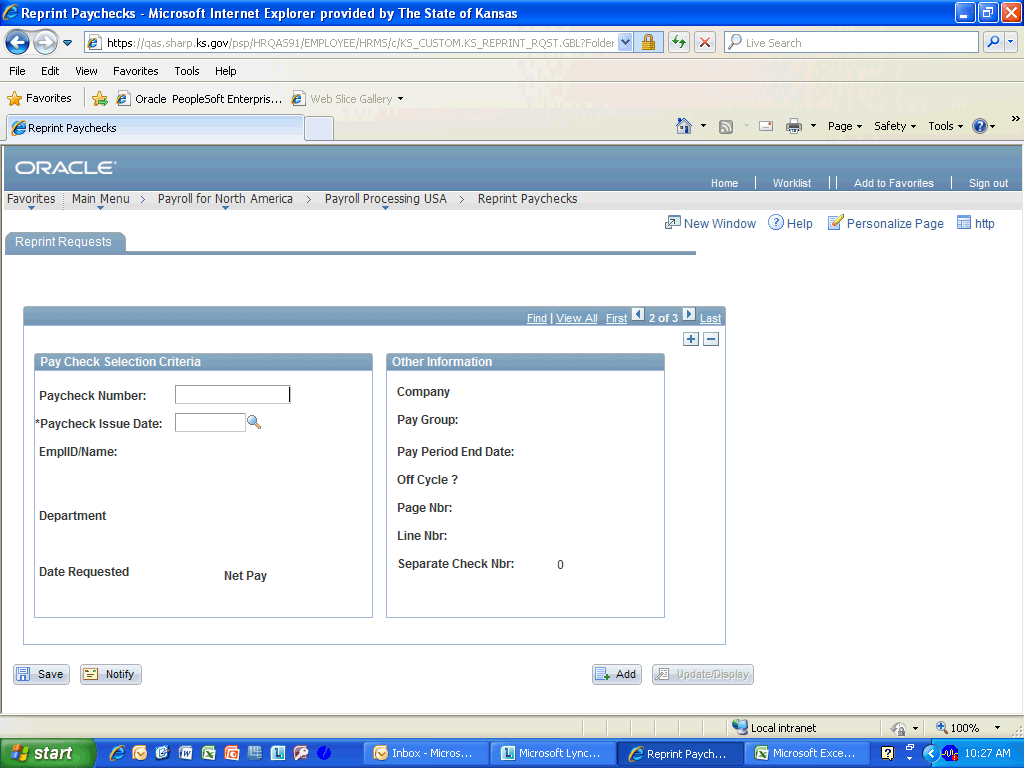 StepActionClick the Main Menu link.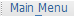 Click the Payroll for North America link.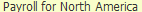 Click the Payroll Processing USA link.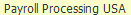 Click the Produce Payroll link.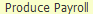 StepActionClick the Review Paycheck link.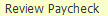 StepActionEnter the desired information into the Pay Period End Date: field. Enter "09/03/2011".Enter the desired information into the Empl ID: field. Enter "K0000216920".Click the Search (Alt+1) button.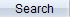 Here is where the Issue Date and Paycheck Number can be found for the DA-6P form that needs filled out. After jotting these down, click in either area to move on.StepActionClick the Home link.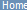 StepActionClick the Main Menu link.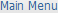 Click the Workforce Administration link.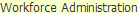 Click the Personal Information link.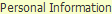 StepActionClick in the Modify a Person field.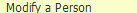 Enter the desired information into the Empl ID field. Enter "K0000216920".Click the Search button.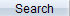 Click the Contact Information link.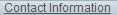 Jot down the Address for this employee, it will be needed when filling out the DA-6P as well.  If a paycheck was lost in the mail due to a CHANGE of ADDRESS, the reprint process CANNOT be used.  A DA-180 will need to be processed centrally.  Click anywhere on the address to continue.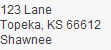 Click the Home link.StepActionClick the Minimize button.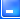 StepActionClick in the start button.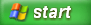 Click in the Internet Explorer link.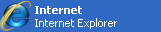 Enter the desired information into the Web Address field. Enter "http://www.da.ks.gov/sharp/".StepActionClick the SHARP documents link.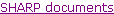 StepActionClick the Scrollbar and drag it down to the DA-6P form.StepActionClick the DA-6P object.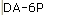 Click the Excel link.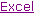 StepActionClick the Open button.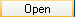 Fill in the top section of the  DA006P form and fax it to the State Treasurer's Office at 785-296-2014 for approval to continue with the check reprint. Click in the highlighted section to continue.Here is the DA-6P form filled out to send to the State Treasurer's Office.  Click anywhere on the highlighted part of the DA06P form to continue.StepActionClick the Main Menu link.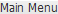 Click the Payroll for North America link.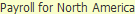 Click the Payroll Processing USA link.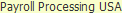 Click the Reprint Paychecks link.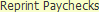 StepActionClick in the Add a new row at row 2 (Alt 7) button.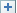 Enter the desired information into the Paycheck Number field. Enter "7023398".Enter the desired information into the Paycheck Issue Date: Required field. Enter "09/16/2011".Click the Save button.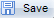 Congratulations!  You have completed Entering a Paycheck Reprint.End of Procedure.